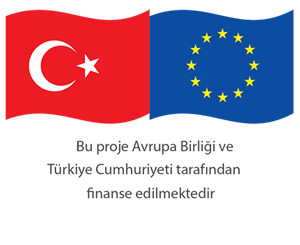 DEZAVANTAJLI KİŞİLERİN SOSYAL ENTEGRASYONU İLE İSTİHDAM EDİLEBİLİRLİKLERİNİN DESTEKLENMESİ HİBE PROGRAMI 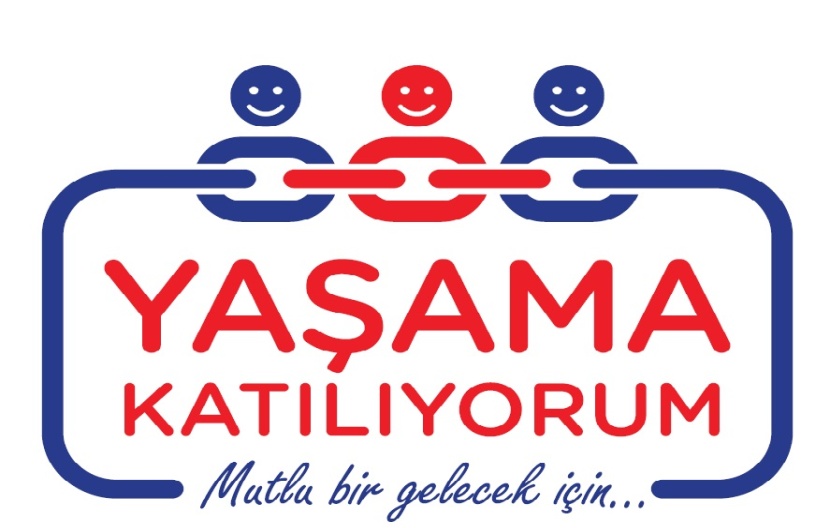 TRH4.1.ISEDP/P-03/1909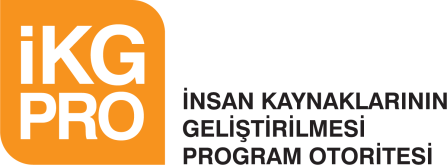 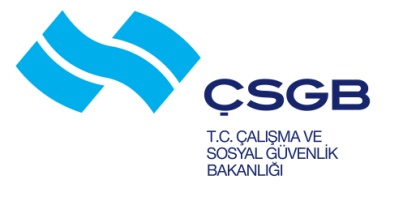 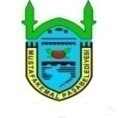 